/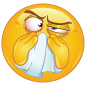 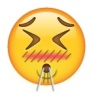 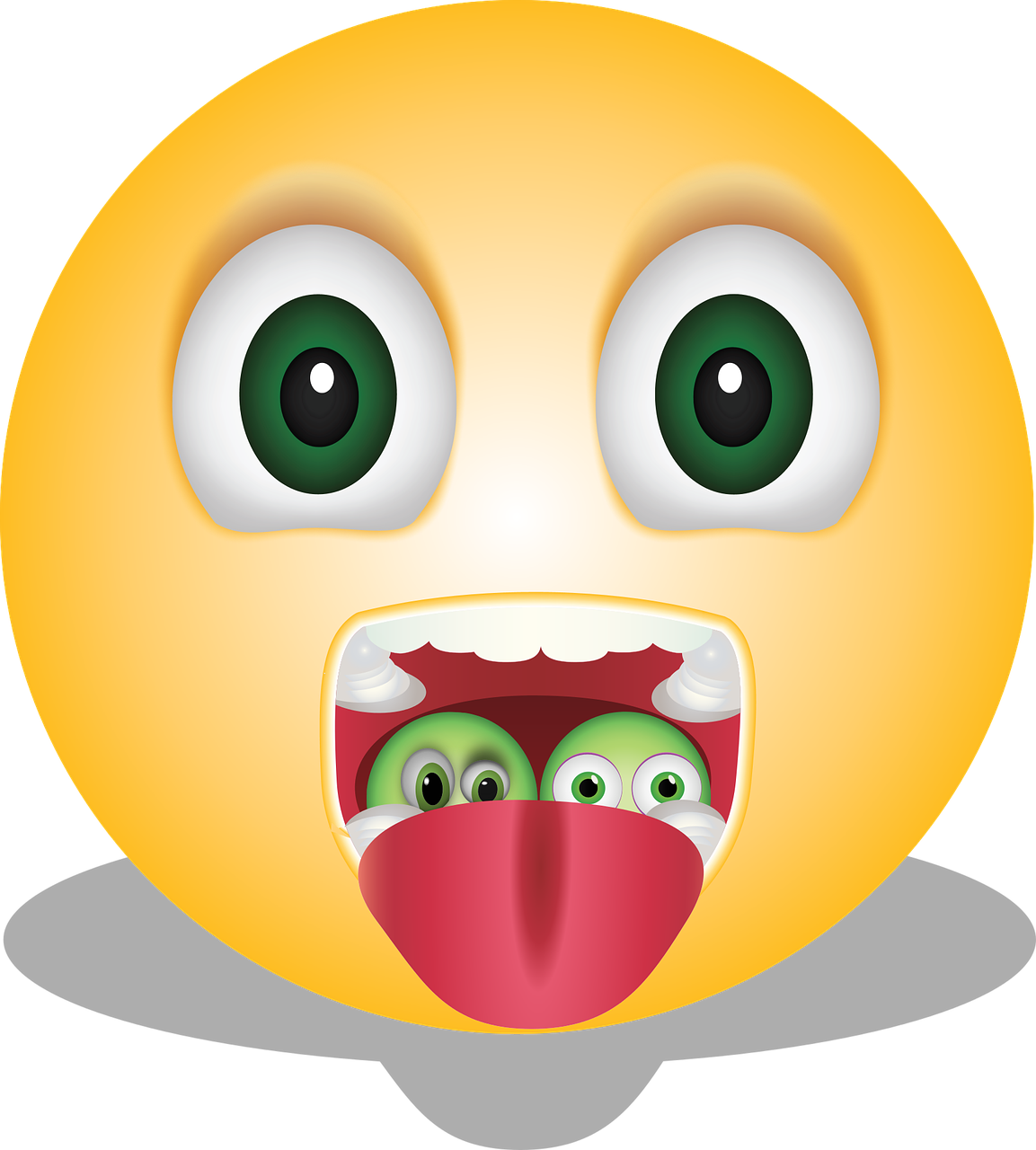 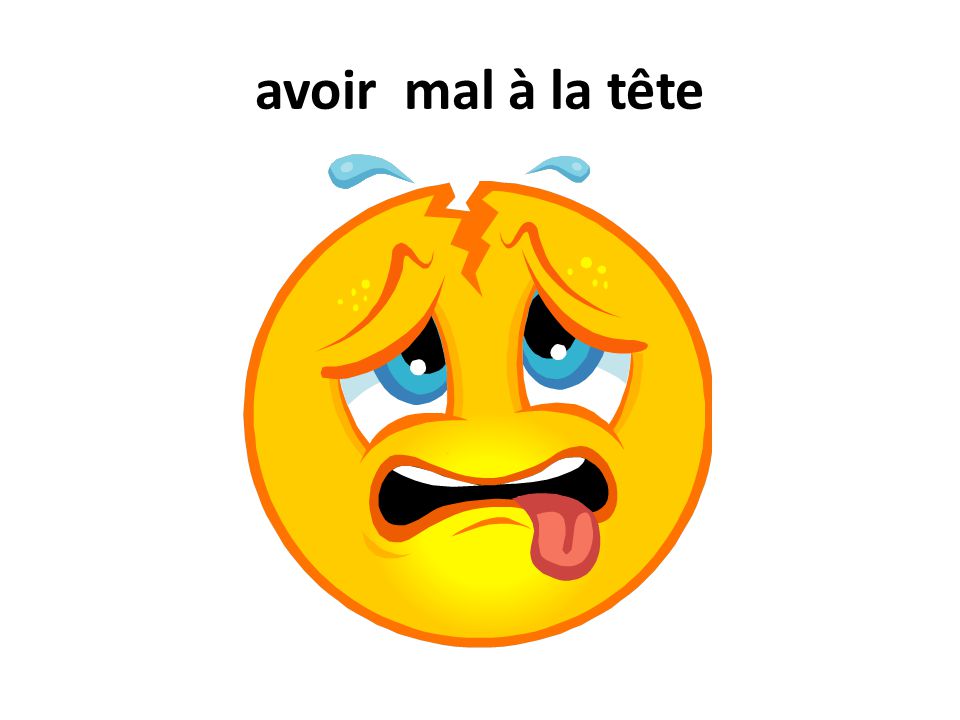 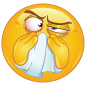 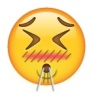 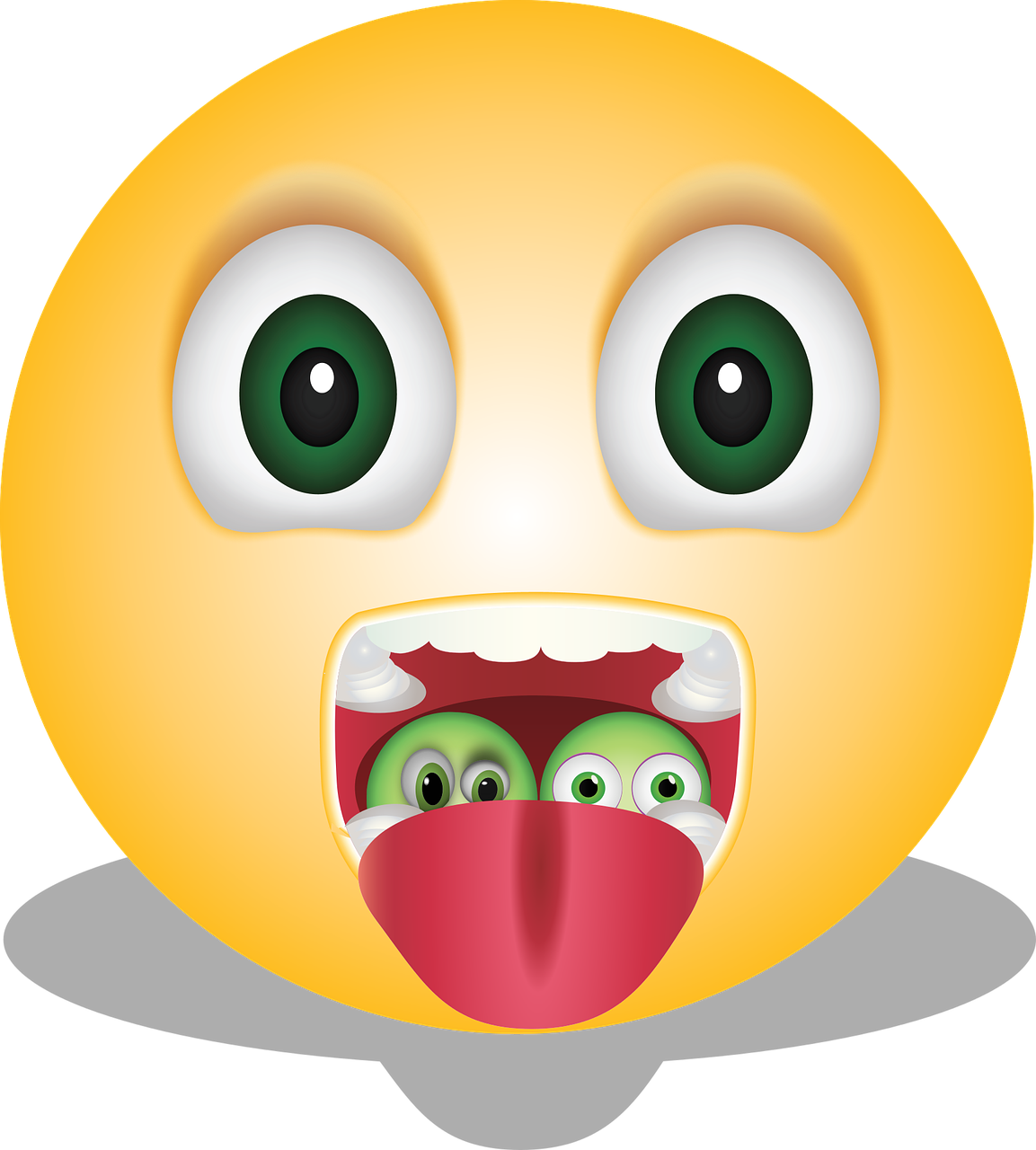 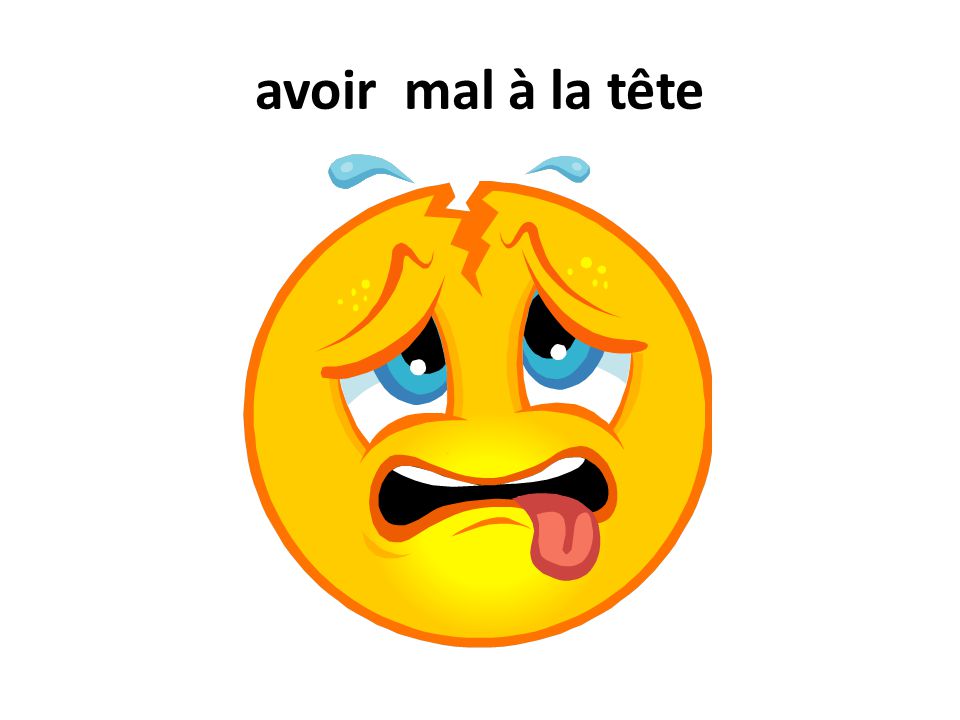 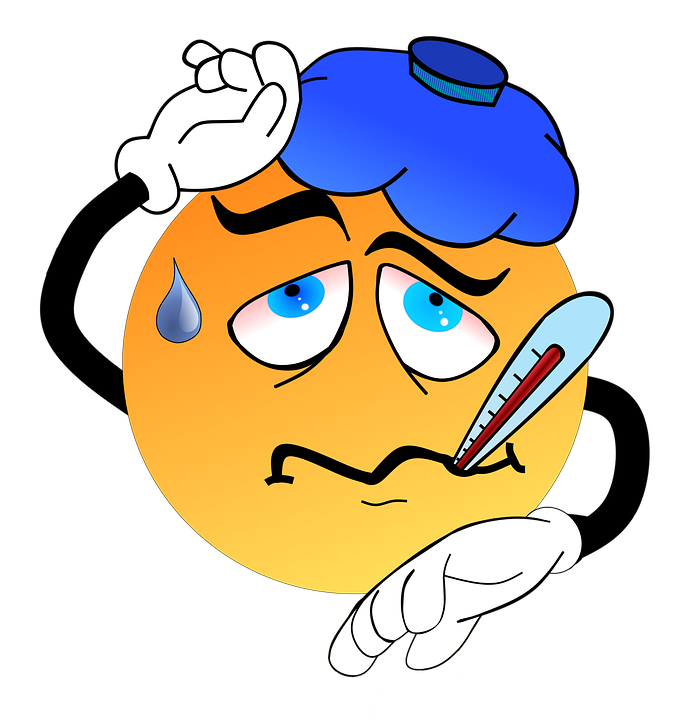 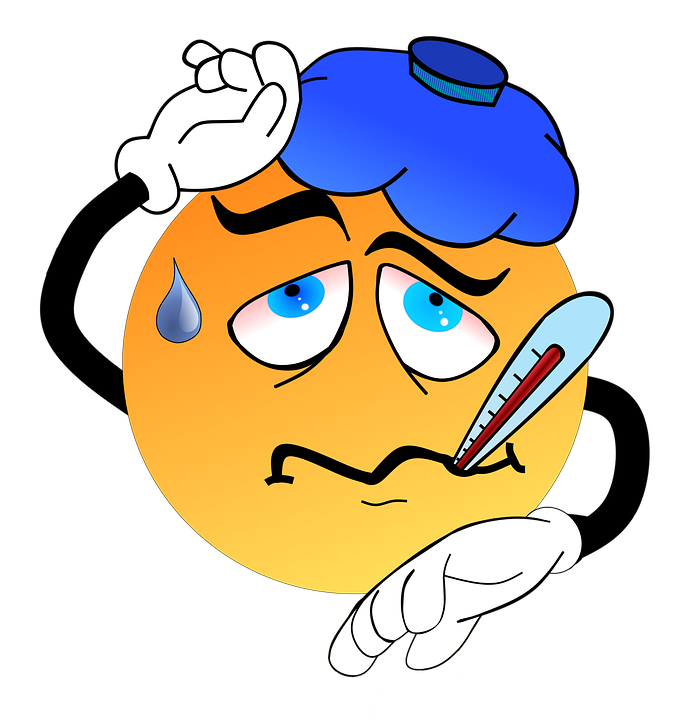 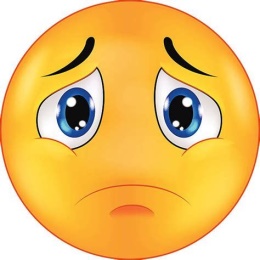 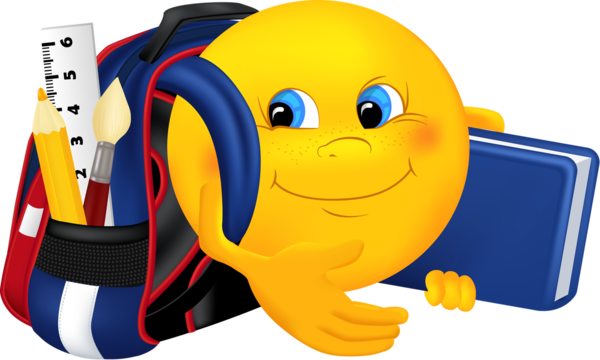 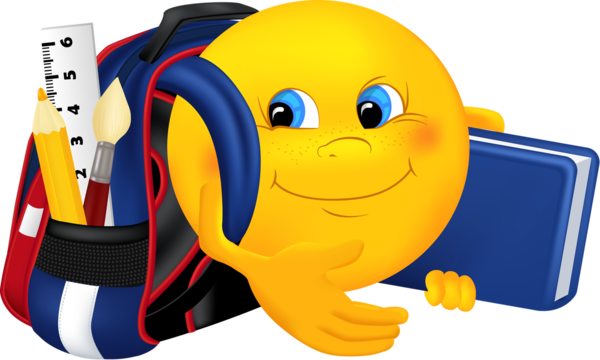 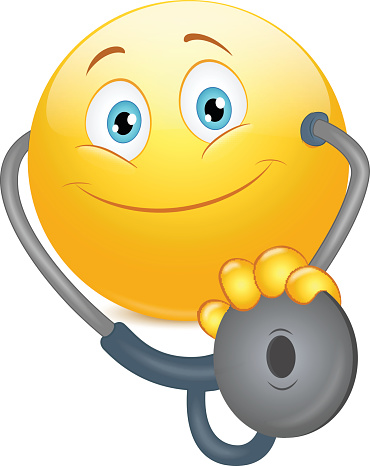 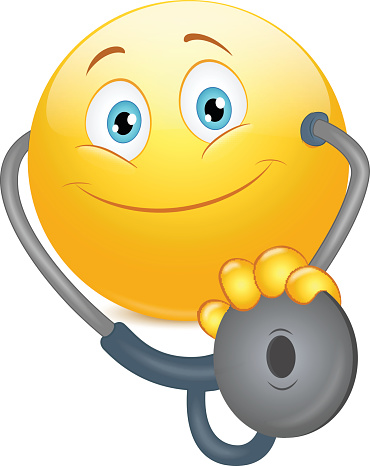 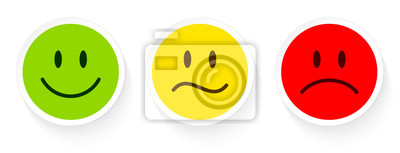 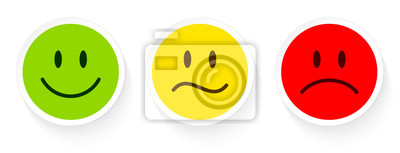 